U I T N O D I G I N GBeste clubleden.Hiermede worden u, uw partner, familie en vrienden, van harte uitgenodigd op de barbecue ter gelegenheid van de ledenvergadering van De Paradijsvogel Kuurne dd 18/06/2023.Wij hebben voor jullie volgende formule voorzien:Aperitief naar keuze.BBQ mixed grill, keuze uit 5 soorten vlees.6 soorten groenten/salades, aardappelen en sausen.Koffie en taart.Gratis dranken tot en met de koffie.Onze prijsstelling:Leden: 				gratisPartner, familie, vrienden, …: 	35 euroJonger dan 12 jaar: 			15 euroWij nemen aan dat deze prijzen zeer schappelijk zijn.Timing:	Aperitief: vanaf 11h30.	BBQ: om 12h30.Locatie:	Sint Pieterszaal, Brugsesteenweg 309, 8520 Kuurne (achter café Astrid).Organisatorisch:Wij vragen jullie om vóór 01/06/2023 in te schrijven en te betalen op onze rekening bij KBC  BE 45 7384 2916 3889. Niet alleen wij maar ook de cateraar die we hiervoor aangesproken hebben, onze sponsor “Slagerij Jean-Marcel”, moeten immers ook voorzieningen kunnen treffen.Inschrijving: Zie volgende pagina.I N S C H R I J V I N GNeemt deel aan de bbq van De Paradijsvogel Kuurne dd 18/06/2023 met volgende personen: Deze inschrijvingslijst kan:Ofwel afgegeven worden, samen met de betaling, aan een bestuurslid. 		https://www.deparadijsvogelkuurne.be/bestuurOfwel gemaild worden naar: 	luc.braekeveldt@gmail.com		De betaling dient dan te gebeuren op de rekening van De Paradijsvogel Kuurne 				KBC: BE45 7384 2916 3889                             Dit alles voor 01/06/2023!Wij kijken er al naar uit, hopelijk jullie ook.Het bestuur van De Paradijsvogel Kuurne. Op 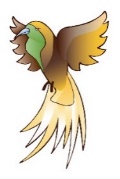 DE PARADIJSVOGEL KUURNEwww.deparadijsvogelkuurne.beinfo@deparadijsvogelkuurne.be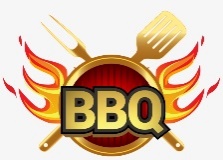 DE PARADIJSVOGEL KUURNEwww.deparadijsvogelkuurne.beinfo@deparadijsvogelkuurne.beNaam:Straat en nr.:Postnr en gemeente:Tel / gsm:NaamStandaard of  <12JBedragLid:0Totaal: